 PSHE KNOWLEDGE ORGANISER Year 5 Growing and Changing PSHE KNOWLEDGE ORGANISER Year 5 Growing and Changing PSHE KNOWLEDGE ORGANISER Year 5 Growing and Changing PSHE KNOWLEDGE ORGANISER Year 5 Growing and ChangingOverview of lesson objectivesOverview of lesson objectivesBooks and websites to support Books and websites to support In this unit, you will learn:Lesson 1 :To distinguish between good and not so good feelings - using appropriate vocabulary.Explain strategies  to build resilienceLesson 2:To identify some products that may be needed during puberty and whyDiscuss the differences in how male and female bodies change.Lesson 3:To know the correct words for the external sexual organsDiscuss some of the myths associated with puberty.Lesson 4: To recognise how our body feels when we’re relaxedExplain some of the ways our body feels when it is nervous or sadLesson 5:To recognise that others are often stereotyped unfairly.Suggest examples of how bullying behaviours can be stoppedIn this unit, you will learn:Lesson 1 :To distinguish between good and not so good feelings - using appropriate vocabulary.Explain strategies  to build resilienceLesson 2:To identify some products that may be needed during puberty and whyDiscuss the differences in how male and female bodies change.Lesson 3:To know the correct words for the external sexual organsDiscuss some of the myths associated with puberty.Lesson 4: To recognise how our body feels when we’re relaxedExplain some of the ways our body feels when it is nervous or sadLesson 5:To recognise that others are often stereotyped unfairly.Suggest examples of how bullying behaviours can be stopped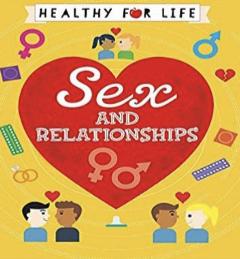 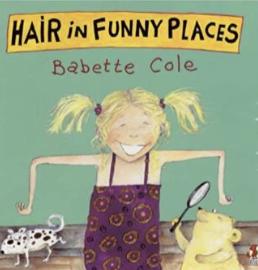 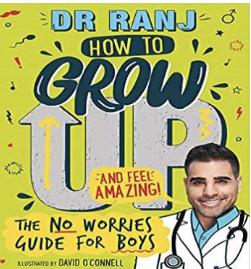 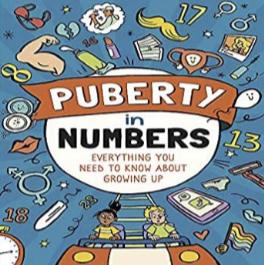 https://childrenshealthsurrey.nhs.uk/services/advice-talking-your-children-years-5-6-about-pubertyhttps://www.bbc.co.uk/bitesize/guides/znxnscw/revision/6https://childrenshealthsurrey.nhs.uk/services/advice-talking-your-children-years-5-6-about-pubertyhttps://www.bbc.co.uk/bitesize/guides/znxnscw/revision/6Content of LessonsContent of LessonsContent of LessonsContent of LessonsLesson 1 - How are you feeling?Lesson 3 - How do our bodies develop?Lesson 3 - How do our bodies develop?Lesson 3 - How do our bodies develop?We will discuss different emotions and how to explain that emotion.We will develop strategies to deal with our feelings and think about how to cope with them.We will label the diagrams to the left to share the correct scientific vocabulary with the children.We will then discuss different emotions that the children may experience during puberty and complete a true or false activity.During this lesson we will share age appropriate ‘colloquial’ terms for the genitalia that the children know in order to ensure that they know these are not the scientific terms.We will label the diagrams to the left to share the correct scientific vocabulary with the children.We will then discuss different emotions that the children may experience during puberty and complete a true or false activity.During this lesson we will share age appropriate ‘colloquial’ terms for the genitalia that the children know in order to ensure that they know these are not the scientific terms.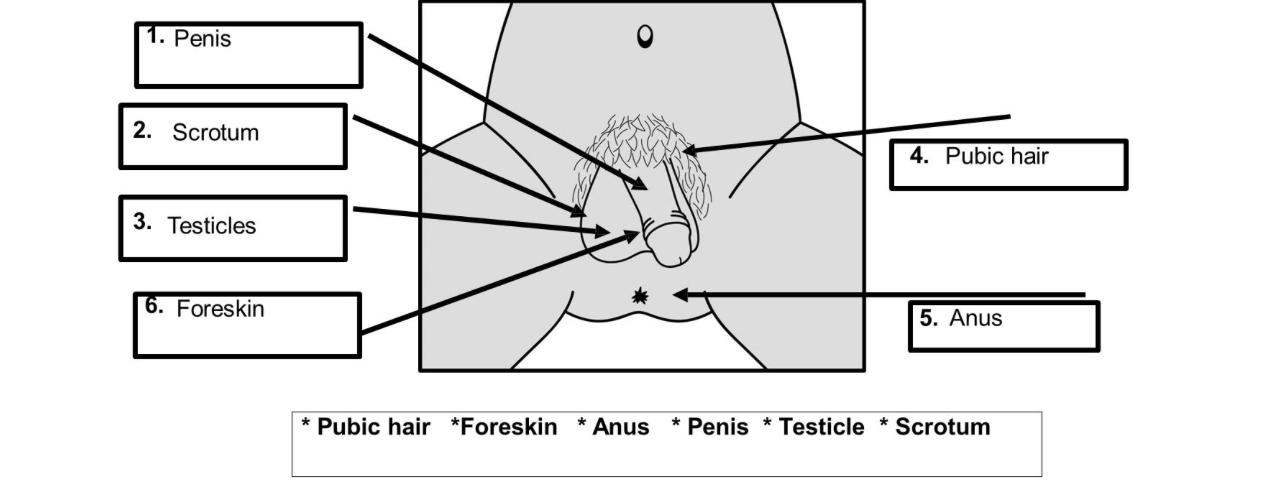 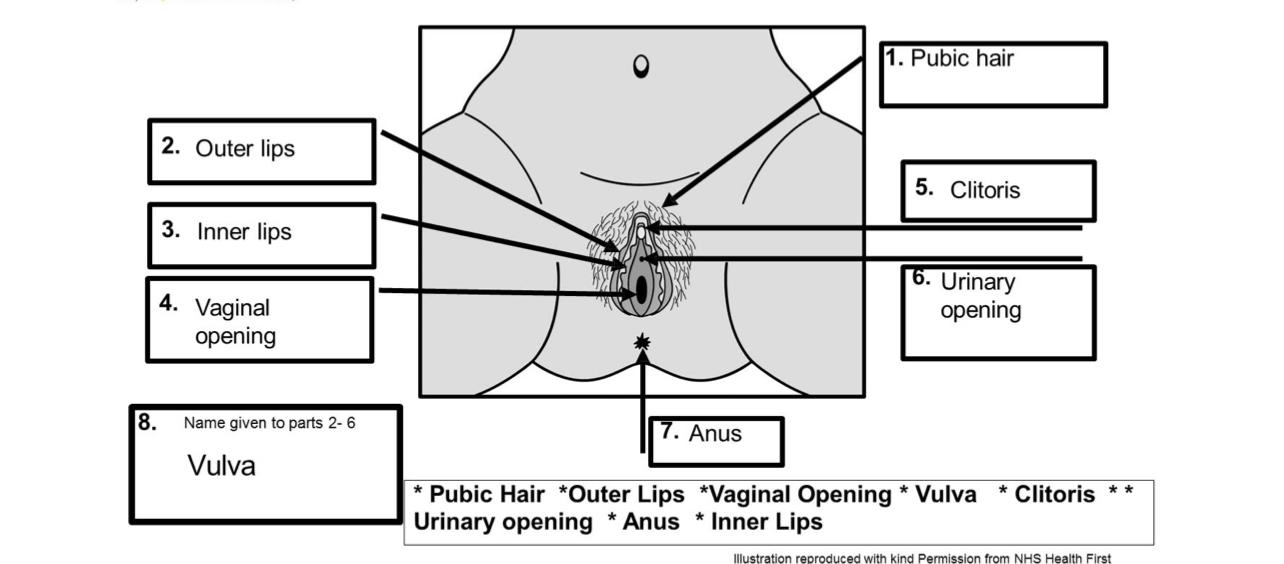 Lesson 2 - What might I need in puberty?Lesson 4 - How does it feel to be a teenager?Lesson 4 - How does it feel to be a teenager?Lesson 5 - What is prejudice?We will discuss what puberty is and highlight that our bodies change as we grow up.We will look at a variety of products such as deodorant, shower gel, spot cream, and period products and discuss why we might use them.We will discuss the ways a female body changes including breasts developing, vagina beginning to self clean, periods beginning, and body hair growing.We will discuss the ways a male body changes including body hair, penis growth, semen beginning to be produced, and erections and wet dreams.We will discuss conflicts that may arise during puberty due to heightened emotions and how to deal with these.We will develop strategies for dealing with difficult situations.We will discuss conflicts that may arise during puberty due to heightened emotions and how to deal with these.We will develop strategies for dealing with difficult situations.We will discuss different areas of diversity that people may have a problem with such as gender identify, sexual orientation, and gender expression.We will discuss stereotypes, what these mean, and how to deal with people who use them against us.KEY VOCABTampons  Sanitary pads  Puberty  Hormones  Vagina  Penis  Menstrual cycle  Pubic hair  Foreskin  Anus  Testicle  Scrotum  Labia  Vulva  Clitoris  KEY VOCABTampons  Sanitary pads  Puberty  Hormones  Vagina  Penis  Menstrual cycle  Pubic hair  Foreskin  Anus  Testicle  Scrotum  Labia  Vulva  Clitoris  KEY VOCABTampons  Sanitary pads  Puberty  Hormones  Vagina  Penis  Menstrual cycle  Pubic hair  Foreskin  Anus  Testicle  Scrotum  Labia  Vulva  Clitoris  KEY VOCABTampons  Sanitary pads  Puberty  Hormones  Vagina  Penis  Menstrual cycle  Pubic hair  Foreskin  Anus  Testicle  Scrotum  Labia  Vulva  Clitoris  Vocabulary and definitionsVocabulary and definitionscervixThe plug at the end of the vaginal passage and the start (neck) of the uterusFallopian tubes2 tubes which the ova (eggs) travel along to reach the uterus (womb).genitalsName given to all the external sexual organsGender expressionHow a person shows their gender by the way they act, behave, dres etc.Gender identity  How a person feels about themselves in their head. Whether they feel they are a boy or girl or neitherHairBody hair appears around the genitals first (pubic hair) and then grows under thearms and on the legs. Young men also grow hair on their chest and face.IVFWhere specialist doctors fertilise the egg of the woman with the sperm of the man, but outside of the body. The fertilised egg creates an embryo which is then put back inside the woman so she becomes pregnant and grows the baby inside her uterus/womb.LabiaIncludes both the smaller lips/folds of skin that surround the entrance to the vagina and urethra (wee hole), and the outer lips/folds of skin that surround the inner lips.menstruationAnother word for periods. A loss of blood (usually monthly) as the unused ovum (egg) comes out of the vaginal opening along with the lining of the uterus. ovarywhere the ova (eggs) are kept. There are usually two.pubertyEmotional and physical changes that happen in early adolescence, as the body begins to mature sexually and develop.penisThis is the shaft shaped reproductive organ that hangs outside the male body. An organ that can help transport urine (wee) and sperm away from the body. Sexual reproductionOccurs when a male sex cell (sperm) and the female sex cell (egg) join. This fusion of sex cells is called fertilisation. Sexual reproduction allows some of the genetic information from each parent to mix, producing offspring that resemble their parents, but are not identical to them. In this way, sexual reproduction leads to variety in the offspring. scrotumSack or pouch which hold testicles. During puberty the scrotum becomes baggy, helping the testicles to hang away from the body. This helps to keep the temperature down, which allows sperm to be produced.testiclesAlso known as ‘balls’, these are held in the scrotum (sack/ball bag) found below the penis, which produce millions of sperm every day.urethraThe tube which runs from the bladder to the outside of the body, either throughthe penis or to an opening above the entrance to the vagina. It also carries sperm to the penis.uterusA fertilised egg (one that has joined a sperm) embeds itself into the lining of the uterus and grows into a baby. If this doesn’t happen the lining of the uterus comes away as part of a period and renews itself for the next month.vaginaThe opening of the reproductive part of the girl’s body (the passage which leads to the womb). vulvaVulva refers to the external parts of the girl’s genitals which you can see. 